РЕСПУБЛИКА КРЫМНИЖНЕГОРСКИЙ РАЙОНЕМЕЛЬЯНОВСКИЙ СЕЛЬСКИЙ СОВЕТ10-я сессия  2-го созываР Е Ш Е Н И Е №3 « 23» октября  2020 года. с. Емельяновка  О передаче Контрольно-счетному органуНижнегорского района Республики Крым полномочий контрольно-счетного органаЕмельяновского сельского поселенияпо осуществлению внешнего муниципальногофинансового контроля.В соответствии с Бюджетным кодексом Российской Федерации от 31 июля 1998 года  N 145-ФЗ, Федеральным законом от 07 февраля 2011 года № 6-ФЗ «Об общих принципах организации и деятельности контрольно-счетных органов субъектов Российской Федерации и муниципальных образований», Федеральным законом от 06 октября 2003 года № 131 –ФЗ «Об общих принципах организации местного самоуправления в Российской Федерации», законом Республики Крым от 21 августа 2014 года № 54-ЗРК «Об основах местного самоуправления в Республике Крым», Уставом муниципального образования Емельяновское сельское поселение Нижнегорского района Республики Крым, в связи с возникшей необходимостью, Емельяновский сельский советРЕШИЛ:1.Передать Контрольно-счетному органу Нижнегорского района Республики Крым полномочия контрольно-счетного органа Емельяновского сельского поселения Нижнегорского района Республики Крым по осуществлению внешнего муниципального финансового контроля на 2021-2023 годы.2.Поручить председателю Емельяновского сельского совета – главе администрации Емельяновского сельского поселения  Цапенко  Л.В.  заключить Соглашение по передаче Контрольно-счетному органу Нижнегорского района Республики Крым полномочий контрольно-счетного органа поселения по осуществлению внешнего муниципального финансового контроля на 2021-2023 годы, с передачей финансовых ресурсов, необходимых для осуществления переданных полномочий и финансовых средств в объеме, согласно формуле расчета межбюджетных трансфертов из бюджета Емельяновского сельского поселения в бюджет Нижнегорского района Республики Крым на исполнение переданных полномочий.3.Установить, что должностные лица Контрольно-счетного органа Нижнегорского района Республики Крым при осуществлении полномочий контрольно-счётного органа Емельяновского сельского поселения Нижнегорского района Республики Крым обладают правами должностных лиц контрольно-счётного органа Емельяновского сельского поселения, установленными федеральным законодательством, законодательством Республики Крым, Уставом муниципального образования Емельяновское сельское поселение Нижнегорского района Республики Крым и иными муниципальными правовыми актами Емельяновского сельского поселения Нижнегорского района Республики Крым.4.Направить настоящее решение в Нижнегорский районный совет для проведения всех необходимых процедур, связанных с передачей и приёмом вышеуказанных полномочий.5.Обнародовать настоящее решение на информационном стенде в помещении Емельяновского сельского совета, расположенного по адресу: с.Емельяновка, ул.Центральная,134 и на официальном сайте администрации Емельяновского сельского поселения  http:// emel-sovet.ru/.  6.Настоящее решение вступает в силу со дня его официального обнародования.7.Контроль за исполнением настоящего решения возложить на постоянную комиссию по бюджетно-финансовым, экономическим вопросам (председатель Николин В.В.)ПредседательЕмельяновского сельского совета – глава администрации Емельяновского сельского поселения                                Л.В.Цапенко     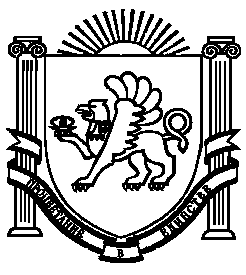 